Funkcjonowanie kl.d      19.04 2021Temat: Pisemne dodawanie i odejmowanie.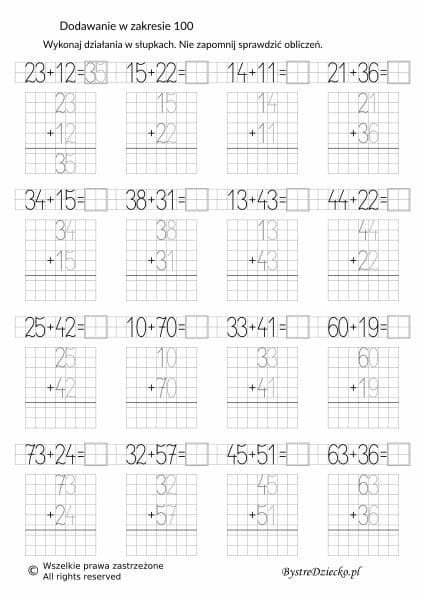 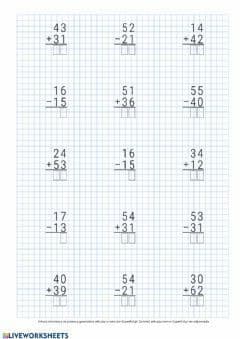 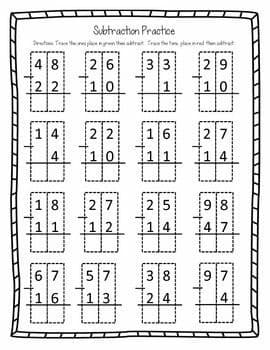 